        5* NIEUW STATENDAM ileKURBAN BAYRAMINDA BÜYÜK BRİTANYAKopenhag – Newcastle upon Tyne – Edinburgh(1) – Kirkwall – Dublin – Holyhead(Galler)Waterford(İrlanda) – Man Adası(Birleşik Krallık) – Liverpool – Kopenhag
15 Haziran 2024 / 14 Gece 15 Gün1. Gün / 15.06.2024                    İSTANBUL SABİHA GÖKÇEN – KOPENHAG (DANİMARKA)İstanbul Sabiha Gökçen Havalimanı, Dış Hatlar Terminali, Türk Havayolları kontuarı önünde saat 06.30’da buluşma. Check-in, pasaport ve gümrük işlemleri sonrası Türk Havayolları’nın TK 7874 no’lu seferi ile saat 09.35’te Kopenhag’a hareket. Yerel saat ile 11.55’te varış. Havalimanında bizleri bekleyen aracımız ile Kopenhag Limanı’nda demirli olan gemimize transfer. Pasaport ve check-in işlemlerinin ardından kabininize yerleşme ve serbest zaman. Gemimiz 16.00’da limandan hareket edecektir. 15. Gün / 29.06.2024	 KOPENHAG (DANİMARKA) – İSTANBUL SABİHA GÖKÇENGemimiz yerel saat ile 07.00'de Kopenhag Limanı’na yanaşmış olacaktır. Gemide alınan kahvaltı ve çıkış işlemleri sonrası limanda bizleri bekleyen aracımız ile Kopenhag Havalimanı’na transfer. Check-in, pasaport ve gümrük işlemleri sonrası Türk Havayolları’nın TK 7875 no’lu seferi ile saat 12.55’de İstanbul Sabiha Gökçen Havalimanı’na hareket. Yerel saat ile 17.05’de varış ve programın sonu.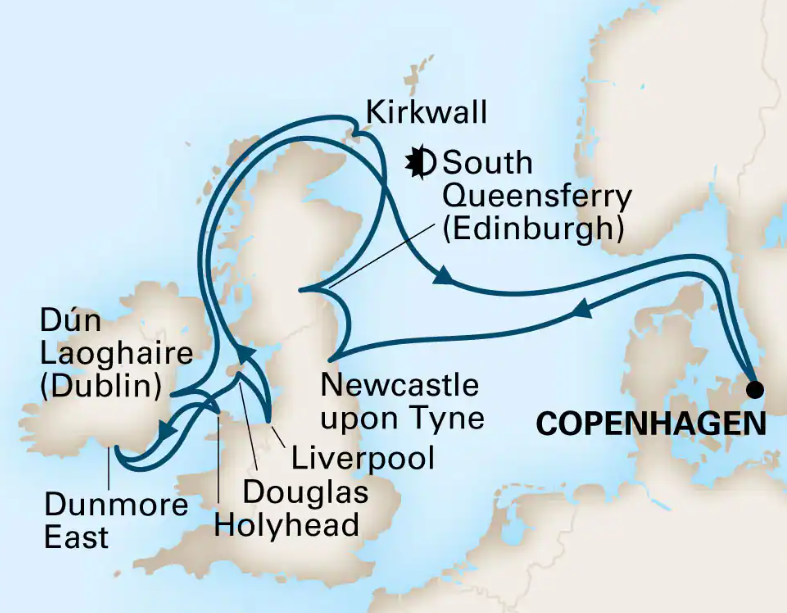 5* NIEUW STATENDAMYapım tarihi: Aralık 2018Yolcu sayısı: 2666 kişiPersonel sayısı: 1036 kişiTonaj: 99.500 gross tonUzunluk: 296 metreGenişlik: 35 metreKabin sayısı: 1366Yolcu katı sayısı: 12FİYATLARIMIZA DAHİL OLAN HİZMETLER* Türk Havayolları ile Sabiha Gökçen – Kopenhag – Sabiha Gökçen arası ekonomi sınıfı uçak bileti* Gemide 14 gece 15 gün tam pansiyon konaklama ve gemi içerisindeki tüm aktiviteler
* Havalimanı & Liman vergileri* İptal Teminatlı Seyahat Sağlık Sigortası (70 yaş ve üstü yolcular için 60 € sigorta sürprimi uygulanır)* Programda belirtilen tüm transferler
* Tecrübeli rehberlik hizmeti (Grup 25 Kişi olduğu takdirde Türkçe rehberlik hizmeti verilecektir.)
FİYATLARIMIZA DAHİL OLMAYAN HİZMETLER
* Geminin servis personeli bahşişleri (Gemide nakit ya da kredi kartıyla ödenir)	* Gemideki tüm alkollü ve bazı alkolsüz içecekler* Kişisel harcamalar (Telefon, kuru temizleme, internet vb.)
* Gemi veya rehberiniz tarafından organize edilecek tüm ekstra turlar* Vize ücreti * Yurtdışı çıkış harcı	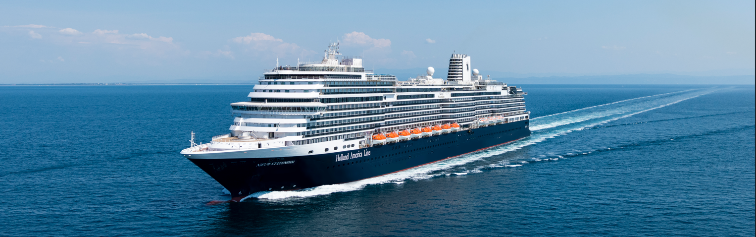 NOTLAR VE BİLMENİZ GEREKENLER; *Programda belirtilen saatler havayolu ve gemi firmasından alınmıştır. Saatlerde oluşabilecek herhangi bir değişiklikten acentemiz sorumlu değildir. Dolayısıyla herhangi bir saat değişikliği durumunda acentemiz programın içeriğini düzenleme hakkını saklı tutar. Ayrıca deniz & nehir turlarımızda ani gelişen liman şartları, kötü hava şartları, su seviye değişimi, deniz & nehir trafiği, nehir seviye havuzlarındaki grev vb. “fors majör” nedenlerden ötürü gemi firması ve gemi kaptanı programda değişiklik yapma hakkına sahiptir. Bu değişikliklerden acentemiz sorumlu olmayacaktır.*Tura başlangıç için acentemiz tarafından bildirilen saatlerde belirtilen havalimanında ya da geminin yanaşacağı limanda hazır bulunmayan, uçağı ya da gemiyi kaçırarak binemeyen yolcuların seyahati gerçekleştirememelerinden acentemiz sorumlu olmayacaktır. Uçağı ya da gemiyi kaçıran yolcuların tura yeniden dahil olmaları için gerekli olacak ulaşım masrafları kendilerine aittir.*Uçak yolculuğu esnasında her yolcunun kabin içine maksimum 8 kg ve 40 cm (yükseklik) x 23 cm (en) x 55 cm (boy) ebatlarında bir parça eşya alma hakkı vardır. Bununla birlikte her yolcu uçağın bagajına vermek kaydıyla yanına 1 adet valiz alabilme hakkına sahiptir. Bu valizin izin verilen ücretsiz kilo sınırı havayolu şirketi, uçuş güzergahı ve biletin sınıfına göre değişkenlik göstermektedir. Uçuş öncesi lütfen biletinizden veya acentemizden teyit ediniz. *Gemiye yapılan check-in esnasında istisnasız her yolcunun (çiftlerde sadece 1 kişi) manyetik “cruise card”larını alırken kredi kartını ibraz etmesi veya nakit depozit yatırması gerekmektedir. Bu ibraz sonucunda her kredi kartından kişi başına ortalama 300 USD’lik bir provizyon çekimi yapılacaktır. Bunun nedeni sizler gemiye check-in yaptıktan sonra seyir esnasında gemi içinde yapacağınız ekstra harcamalar içindir. Gemi içindeki ekstra harcamalarınızı check-in esnasında sizlere verilmiş olan bu manyetik cruise card ile yapabileceksiniz. Gemide casino haricinde hiç bir yerde nakit para geçmemektedir. Tüm harcamalarınızı odalarınızdaki interaktif televizyonlardan, gemi içerisindeki interaktif ekranlardan veya resepsiyondan takip edebilirsiniz. *Gemiye alkollü içki, ütü, saç kurutma makinası, kettle, biberon ısıtıcı, elektrikli battaniye vb. eşyalar sokmak kesinlikle yasaktır. Her kabinde saç kurutma makinası bir çok kabinde kettle mevcuttur.*Gemi seyahatimizin başlangıcında valizleriniz için belirli renklerde valiz etiketleri tahsis edilecektir. Bu etiketlerin eksiksiz doldurulması valizlerinizin kabinlerinize doğru olarak gelmesi açısından son derece önemlidir.*Valizleriniz geminin ilk kalkış gününde akşam geç vakite kadar kabinize gelmeyebilir. Bu yoğunluk ve kalabalıktan kaynaklanan, kesinlikle geminin sorumluluğunda olan bir durumdur. Bu yüzden gemiye bineceğiniz ilk gün önemli ihtiyaçlarınızı küçük bir el çantasına koyup yanınıza almanızda fayda vardır.*Acil bir durumda tahliye prosedürlerini tanımanız açısından seyahatinizin ilk günü çok kısa sürecek bir güvenlik tatbikatı ve brifingi yapılacaktır. Katılımı son derece önemlidir. Tatbikattaki buluşma noktasına rehberleriniz ve odanızdan sorumlu gemi çalışanı yönlendirmektedir.*Gemi yolculuğu sırasında masanızın ilk gün belirlendiği, ana alakart restaurantta alacağınız akşam yemeklerinden bazıları resmi akşam yemeği olacaktır. Gemi kuralları gereği burada yemek isteyen her erkek yolcumuzun takım elbise, kadın yolcumuzun da gece elbisesi giyinmesi zorunludur. Arzu eden yolcularımız bu resmi akşamlarda ya da diğer akşamlarda yemeklerini geminin başka restaurantlarında ve açık büfesinde alma hakkına sahiptir.*Geminin ücretli olan uydu bağlantılı internet sisteminden faydalanabilirsiniz. Maliyetinin düşük olması için mutlaka gemi tarafından önerilen paketleri tercih ediniz.*Gemide her akşam, bir sonraki güne ait ayrıntılı bir program kabininize teslim edilecektir. Bu programda, gemi içerisindeki tüm aktiviteler, eğlence organizasyonlarına dair bilgiler ve önemli notlar eksiksiz şekilde yer almaktadır. *Tur süresince tüm özel eşyalarınıza titizlikle sahip çıkmanızı önemle rica ederiz. Gemide tüm kabinlerde değerli eşyalarınızı muhafaza edebileceğiniz bir kasa mevcuttur. Acentamız kabinde ve bagajda unutulan para veya değerli eşyaların kaybolmasından ve çalınmasından dolayı sorumluluk üstlenmemektedir. Bulunan eşyalarınızın bulunduğu ülkeden karşı ödemeli kargo hizmeti ile tarafınıza gönderilmesi konusunda destek sağlanacaktır.*Tur başlangıcından sonraki günlerde de geminin limanlardaki kalkış saatlerine kesinlikle riayet edilmesi gerekmektedir. Limanlarda geminin kalkış saatinden en geç 45 dakika önce gemiye giriş yapılması gerekmektedir. Aksi takdirde gemiye giriş yapamayabilirsiniz. Böyle bir durumdan acentemiz sorumlu olmayacaktır. Gemi turuna izin verilen uygun bir limandan yeniden dahil olunması için gerekli olacak ulaşım masrafları yolcunun kendisine aittir.*Cruise gemilerinde uzman doktorların ve tıbbi personelin hizmet verdiği, donanımlı Sağlık Merkezi bulunmaktadır. Acil durum numarasını arayarak 24 saat boyunca acil durum hizmetlerinden de yararlanmak mümkündür. Gemide sunulan sağlık hizmetleri ücretlidir. Nehir gemilerinde sağlık personeli bulunmamakta olup acil durumlarda ambulansların gemiye ulaşması mümkündür.*Gemi seyahatinizin sonunda ise valizlerinizi toplayarak bir gece önceden kabinlerinize bırakılacak etiketleri takarak saat 00.00’a kadar kabin kapılarınızın önüne bırakmanız gerekmektedir. Ertesi sabah gemiden çıkış işlemleri sonrasında valizler geminin dışında bulunan istasyonlardan yolcular tarafından teslim alınacaktır.GÜNLİMANÜLKEVARIŞKALKIŞ2Denizde Seyir---3Newcastle upon Tyneİngiltere08.0017.004Edinburgh (South Queensferry)İskoçya08.00Geceleme5Edinburgh (South Queensferry)İskoçya-17.006Kirkwallİskoçya08.0017.007Denizde Seyir---8Dublin (Dun Laoghaire)İrlanda08.0017.009HolyheadGaller08.0018.0010Waterford (Dunmore East)İrlanda07.0016.0011Man Adası (Douglas)Birleşik Krallık08.0017.0012Liverpoolİngiltere07.0016.0013Denizde Seyir---14Denizde Seyir---TUR ÜCRETİ  (Kişi Başı)                             15 HAZİRAN 2024Promo İç Kabin1.999 €Tek Kişi FarkıSorunuzİç Kabin2.099 €Tek Kişi FarkıSorunuzPromo Dış Kabin2.499 €Tek Kişi FarkıSorunuzDış Kabin2.599 €Tek Kişi FarkıSorunuzKısıtlı Görüş Balkonlu Kabin2.799 €Tek Kişi FarkıSorunuzBalkonlu Kabin2.899 €Tek Kişi FarkıSorunuzHavalimanı & Liman Vergileri ve İptal Teminatlı Seyahat Sağlık Sigortası(Dahil)3/4. Kişi (yetişkin & çocuk)SorunuzPersonel Bahşişleri(Gemide Ödenecektir)Vize BilgisiÇok Girişli Schengen Vizesi & Çok Girişli İngiltere VizesiÖnemli Not: Yukarıdaki fiyatlar bilgi amaçlı olup, satış anında güncel fiyat listesi ile kontrol edilmelidir.Önemli Not: Yukarıdaki fiyatlar bilgi amaçlı olup, satış anında güncel fiyat listesi ile kontrol edilmelidir.